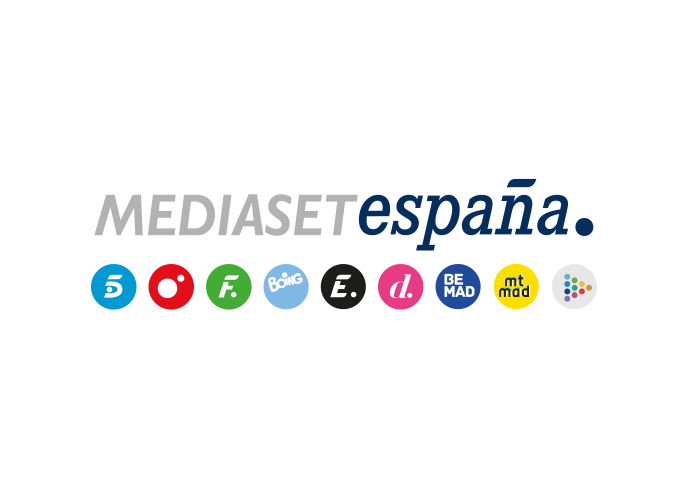 Madrid, 14 de febrero de 2023Buceo en el Mar Rojo, carrera en buggy por el desierto y visita a los Santos Lugares, en el viaje de Dulceida a Israel en ‘Planeta Calleja’Mañana miércoles 15 de febrero a las 22:45 horas, en Cuatro.Una experiencia multiaventura en el mar y en el desierto, visitas culturales con una gran carga espiritual e íntimas y sinceras confidencias en sus charlas con Jesús Calleja serán algunos de los momentos protagonizados por Dulceida durante su viaje a Israel, en la nueva entrega de ‘Planeta Calleja’ que Cuatro emite mañana miércoles 15 de febrero a las 22:45 horas.El periplo de la influencer comienza en solitario en la Vía Dolorosa, en la que se sumergirá para seguir el camino que Jesucristo recorrió con la Cruz antes de su crucifixión. Tras encontrarse con Calleja en el Monte Calvario visitarán juntos el Santo Sepulcro, donde ambos sentirán la especial energía de aquel lugar.Tras dejar sus deseos en el Muro de las Lamentaciones, se adentrarán en el Desierto de Judea y allí correrán en un buggy pilotado por Jesús en una carrera que resultará muy excitante. Dulceida cumplirá allí uno de sus sueños al bañarse en el Mar Muerto.Una visita a un kibutz en medio del desierto; una ruta en bici bajo un sol abrasador por el Tinma Park, donde se cree que pudieron estar las famosas minas del rey Salomón; una inmersión submarina para ver los impresionantes fondos del Mar Rojo y un descenso en rápel por el cráter no meteórico más grande del mundo serán otras de las experiencias de Dulceida en Israel.